新 书 推 荐中文书名：《内容营销策略：利用品牌声音的力量》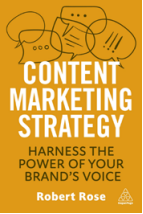 英文书名：CONTENT MARKETING STRATEGY: Harness the Power of Your Brand’s Voice作    者：Robert Rose出 版 社：Kogan Page代理公司：ANA/Chloe页    数：248页出版时间：2023年9月代理地区：中国大陆、台湾审读资料：电子稿类    型：经管亚马逊畅销书排名：39 in International Sales & Marketing93 in Marketing Management112 in Financial Reporting & Statements内容简介：您知道如何将内容营销获得的关注转化为利润吗？通过有意义的内容营销策略，您就可以实现！通常情况下，商业模式会将企业的全部内容营销传达给消费者。内容营销是营销计划中最重要的部分之一，但许多企业并没有从战略上加以重视。作为内容营销研究所（Content Marketing Institute）的首席战略顾问以及内容咨询公司（The Content Advisory）的首席执行官兼首席战略官，罗伯特·罗斯（Robert Rose）在这本书中，帮助品牌通过内容营销方法进行转型，他向读者介绍了一种可扩展的、战略性的内容营销方法。全书解释了顶级品牌正在采取哪些措施来简化其内容营销，以及营销策略师们如何扩展其方法以创造更广泛的商业成功。全书各个章节引导读者如何使得团队与营销和品牌专业人士合作，在内容营销时制定一致的基调，传达统一的信息，为内容策略设定有意义的目标，以确保其运行实施，并衡量取得的成果。这本书列举了Salesforce、克利夫兰医学中心（Cleveland Clinics）、亚马逊（Amazon）和艾睿电子（Arrow Electronics）等内容营销领域领军企业的令人信服的案例，提供了一种全新的战略模型，将改变企业进行内容营销的方式。作者简介：罗伯特·罗斯（Robert Rose）是位于加利福尼亚州卡拉巴萨斯的国际公认的内容营销战略专家，也是内容营销协会（CMI）的首席战略顾问以及内容咨询的首席执行官兼首席战略官。他曾与麦当劳（McDonald's）、SAP、NASA、希尔顿（Hilton）、CVS Health、惠而浦（Whirlpool）、Facebook、好事达保险（Allstate Insurance）、阿迪达斯（Adidas）、UPS 和比尔及梅琳达盖茨基金会（Bill & Melinda Gates Foundation）等顶级企业合作。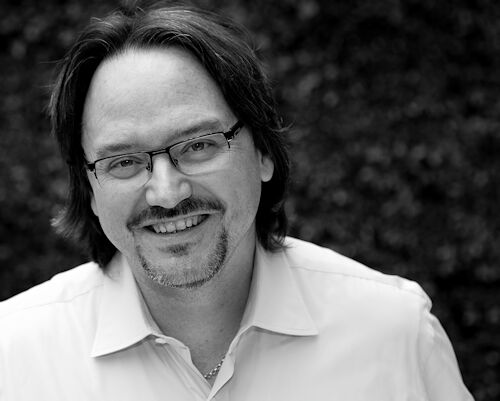 媒体评价：“罗伯特·罗斯为营销人员提供了丰富而亟需的内容营销知识。”----菲利普·科特勒（Philip Kotler），美国西北大学凯洛格管理学院国际营销学特聘教授（名誉教授）“当您需要制定新战略、开展新项目、更新年度计划或欢迎新领导加入时，罗伯特书中的框架和原则正是您所需要的。您一定会把这本书加入书签，并重点阅读。”----杰西卡·伯格曼（Jessica Bergmann），Salesforce内容与社交营销副总裁“如果你的目标是建立一个战略性的内容营销运营体系，并随着时间的推移不断提升价值，那么这本书就是你的宝藏图书。你必须努力工作，克服困难，深入挖掘，才能取得成功，而这本书清楚地阐明了你要努力的方向。”----乔·麦坎布利（Joe McCambley），Saatva Luxury Mattresses首席营销官感谢您的阅读！请将反馈信息发至：版权负责人Email：Rights@nurnberg.com.cn安德鲁·纳伯格联合国际有限公司北京代表处北京市海淀区中关村大街甲59号中国人民大学文化大厦1705室, 邮编：100872电话：010-82504106, 传真：010-82504200公司网址：http://www.nurnberg.com.cn书目下载：http://www.nurnberg.com.cn/booklist_zh/list.aspx书讯浏览：http://www.nurnberg.com.cn/book/book.aspx视频推荐：http://www.nurnberg.com.cn/video/video.aspx豆瓣小站：http://site.douban.com/110577/新浪微博：安德鲁纳伯格公司的微博_微博 (weibo.com)微信订阅号：ANABJ2002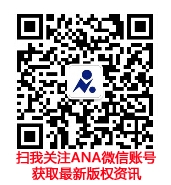 